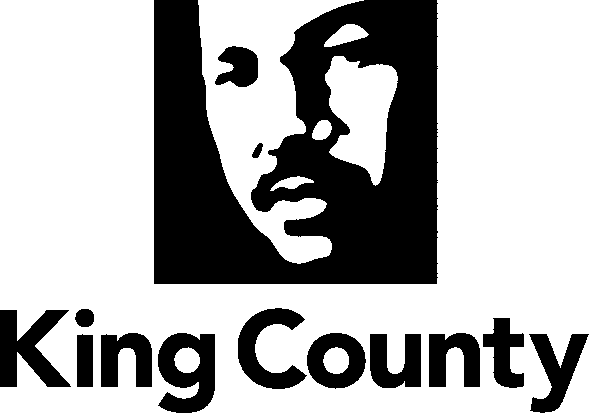 Department of Community and Human ServicesDevelopmental Disabilities and Early Childhood Supports Division ESIT Other Services Payment TableJune 7, 2023ESIT OTHER SERVICEFUND SOURCEREIMBURSEMENTINVOICE PACKETDeaf/Hard of Hearing Extraordinary ExpenseFederal IDEA, Part CUp to $16,000 per contract year of pre-approved expenses, in accordance with County policyMaximum $45 per ear moldExtraordinary expense approval form; Invoice; supporting documentsTeachers for Students with Visual ImpairmentsWashington State Education Legacy Trust Account (ELTA)Maximum of $11,626 per month per 1.0 FTE for a Teacher for the Visually Impaired or actual cost of services, whichever is lessStaff hours; training/activity report; Client list reportCentral AssistanceWashington State Education Legacy Trust Account (ELTA)$5,528 per month for a minimum of .72 FTE for LeadFamily Resources Coordinator and central referral; prorated by FTE level or actual cost of services, whichever is less.FTE report; County monthly billing reportCentral Assistance, Extraordinary ExpenseBest Starts for Kids / ESITCost of additional services. Case-by-case basis with approval by the County.Pre-approved items include:Direct Service staff time above .72 FTECommunity Participation staff timeRelated travel costse-FAX referral expensesOutreach ActivitiesSupporting documentationInfant and Early Childhood ConferenceWashington State Department of Children, Youth, and FamiliesIECC Support funds, if available, [to] be used for conference expenses in accordance with DCYF requirements. Maximum of $15,500, of which $1,500 is reserved for American Sign Language and Spanish Language interpretation for the Conference. Invoice, supporting documentationInfant and Early Childhood ConferenceKing County MillageUp to $25,000Supporting documentation that includes:Total number of conference participants,Number of King County participants,Cost per participantTotal request (maximum of $25,000)